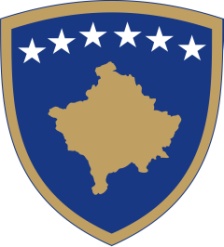 Republika e KosovësRepublika Kosova - Republic of KosovoQeveria - Vlada – GovernmentZyra e Kryeministrit - Ured Premijera - Office of the Prime MinisterNa osnovu člana 3. Zakona br. 05/L-092 o izmenama i dopunama Zakona br. 04/L-042 za javne nabavke u Republici Kosovo, izmenjen i dopunjen Zakonom br.04/L-237 i Zakonom br. 05/L-068, Kancelarija premijera objavljuje: KONKURSZa izbor predsedavajućeg i dva (2) člana Tela za razmatranje javnih nabavki (TRN). Vlada Republike Kosovo, u skladu sa članom 3. Zakona br. 05/L-092 o izmenama i dopunama Zakona br. 04/L-042 o javnim nabavkama, predlaže Skupštini najmanje dva (2) kandidata za svako upražnjeno mesto za člana TRN-i.Kvalifikacije koje su potrebne za kandidovanje za predsednika/člana TRN-a su sledeće:1. da je državljanin Kosova;2. da nije osuđivan ni za jedno krivično delo ili da nije optužen za neko krivično delo;3. da ima položen pravosudni ispit;4. da ima najmanje tri (3) godine profesionalnog iskustva u nekoj od sledećih oblasti: pravosuđe, javna uprava, javne finansije ili nabavke;5. da ima sposobnost da obavlja nepristrasno, savesno, odlučno i odgovorno zadatke.OPŠTA INFORMACIJA ZA KANDIDATE U VEZI SA POSTUPKOM KONKURISANJAKandidati za izbor predsedavajućeg i četiri (4) člana Tela za razmatranje javnih nabavki (TRN) trebaju dostaviti sledeča dokumenta: CV koji pokazuje primere dostignuča u radu Motivaciono pismo Predviđena dokumentacija u uslovima zapošljavanja (dokazi o profesionalnoj kvalifikaciji, radnom iskustvu, izjave o penzijskom poverenju)Certifikat (dokaz) da nije pod istragom, ne stariji od 6 meseci.Državljanin Republike Kosovo (kopija pasoša ili lične karte)Dokumentacija se treba dostaviti u zatvorenim kovertama (ime i prezime  i naziv pozicije na kojoj konkuriše kandidat i dostaviti  Kordinacionom sekretarijatu Vlade pri Kancelariji Premijera,  Zgrada Vlade, I sprat kancelarija br.34.Predata dokumentacija se na vrača. Originali mogu biti traženi od strane selekcione komisije.Dodatne  informacije   možete dobiti  putem telefona : 038/200 14 400 Rok za konkurisanje je  od  26 maja 2021 do 9 juna 2021 godine).Ovaj proces regrutacije nadgledaće predstavnici britanskog Projekta za imenovanje na pozicijama viših rukovodilaca. Kandidati se obaveštavaju da će imena, rezultati i kvalifikacije najbolje rangiranih kandidata u ovom procesu biti objavljeni na web stranici projekta i da će se nakon prijavljivanja za ovu poziciju smatrati da je data saglasnost za objavljivanje.Takođe će se smatrati da je data saglasnost da projekat britanske ambasade za podršku nezavisnoj regrutaciji  pristupi dokumentima podnetim u koverti zahteva. Takve informacije će biti trajno izbrisane nakon završetka procene.